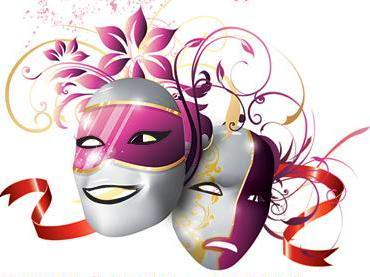 ТЕАТРО, Театр! Чем он так прельщает,В нем умереть иной готов,Как милосердно Бог прощаетАртистов, клоунов, шутов.Зачем в святое мы играем,На душу принимая грех,Зачем мы сердце разрываемЗа деньги, радость, за успех?Зачем кричим, зачем мы плачем,Устраивая карнавал,Кому-то говорим - удача,Кому-то говорим - провал.Что за профессия такая,Уйдя со сцены, бывший маг,Домой едва приковыляя,Живет совсем, совсем не так.Не стыдно ль жизнь, судьбу чужую,Нам представлять в своем лице.Я мертв, но видно, что дышу я,Убит и кланяюсь в конце.Но вымысел нас погружаетТуда, где прячутся мечты,Иллюзия опережаетВсе то, во что не веришь ты.Жизнь коротка, как пьесы читка,Но если веришь, будешь жить,А театр - сладкая попыткаВернуться, что-то изменить.Остановить на миг мгновенье,Потом увянуть, как цветок,И возродиться вдохновеньем.Играем! Разрешает Бог!Валентин Гафт